Об утверждении Перечня мероприятий по организации бесплатного горячего питанияобучающихся, получающих начальное общее образование в муниципальных образовательных организациях, обеспечивающих охват 100 процентов от числа таких обучающихся в указанных образовательных организациях Мариинско-Посадскогорайона Чувашской РеспубликиАдминистрация Мариинско-Посадского района Чувашской Республики во исполнение пункта 2.2 Правил предоставления субсидий из республиканского бюджета Чувашской Республики бюджетам муниципальных районов и бюджетам городских округов на реализацию мероприятий по организации бесплатного горячего питания обучающихся, получающих начальное общее образование в муниципальных образовательных организациях, утвержденных постановлением Кабинета Министров Чувашской Республики от 12 августа 2020 г. № 465                                «О внесении изменений в государственную программу Чувашской Республики «Развитие образования»  п о с т а н о в л я е т:1. Утвердить прилагаемый Перечень мероприятий по организации бесплатного горячего питания обучающихся, получающих начальное общее образование в муниципальных образовательных организациях, обеспечивающих охват 100 процентов от числа таких обучающихся в указанных образовательных организациях Мариинско-Посадского района Чувашской Республики.2. Настоящее постановление вступает в силу после его официального опубликования.И.о. главы администрацииМариинско – Посадского района                                                          В.Н. МустаевУТВЕРЖДЕНпостановлением администрации Мариинско-Посадского района Чувашской Республики от «25» августа 2020 г. № 497Перечень мероприятий по организации бесплатного горячего питания обучающихся, получающих начальное общее образование в муниципальных образовательных организациях, обеспечивающих охват 100 процентов от числа таких обучающихся в указанных образовательных организациях Мариинско-Посадского района(далее – Дорожная карта)1. Общие положения2. Цели, целевые и дополнительные показатели реализации мер Дорожной карты в субъекте Российской Федерации3. Задачи и перечень мер Дорожной картыЗадача 1. Достижение по итогам 2023 года 100% обеспечения бесплатным горячим питанием обучающихся 1–4 классов Ответственные должностные лица за реализацию Дорожной картыФИО, должность Контактные данныеРуководитель, организующий и контролирующий реализацию мер Дорожной карты в Мариинско-Посадском районе Чувашской РеспубликиЗаместитель главы администрации – начальник отдела культуры и социального развития                                                                                     Тел. 8(83542) 2-11-89e-mail: marpos2@cap.ruОтветственный за реализацию Дорожной карты в Мариинско-Посадском районе Чувашской РеспубликиНачальник отдела образования и молодежной политикиТел. (83542) 2-14-42e-mail: marpos_obrazov@cap.ruСоисполнителиРуководители общеобразовательных организаций Мариинско-Посадского района Чувашской РеспубликиСроки работ по обеспечению 100% охвата бесплатным горячим питанием обучающихся 1–4 классов в Мариинско-Посадском районе Чувашской Республики (начало/завершение)Дата начала работДата завершения работСроки работ по обеспечению 100% охвата бесплатным горячим питанием обучающихся 1–4 классов в Мариинско-Посадском районе Чувашской Республики (начало/завершение)01.04.202001.09.2020№п/пОбщие сведенияБазовое значение  Базовое значение  Прогнозируемое значение Прогнозируемое значение Прогнозируемое значение Прогнозируемое значение №п/пОбщие сведенияЗначение Дата01.09.202001.09.202101.09.202201.09.20231.1.Общее количество  муниципальных образовательных организаций в Мариинско-Посадском районе Чувашской Республики, реализующих образовательную программу начального общего образования, из них:1220.09. 2019121212121.2.Общее количество обучающихся по образовательной программе начального общего образования, из них:79720.09. 2019832846844840№п/пЦель, целевой показатель, дополнительный показатель (основной)Уровень контроляБазовое значениеБазовое значениеПрогнозируемое значение Прогнозируемое значение Прогнозируемое значение Прогнозируемое значение №п/пЦель, целевой показатель, дополнительный показатель (основной)Уровень контроляЗначение Дата01.09.202001.09.202101.09.202201.09.20231.Цель: количество и доля (%) обучающихся 1–4 классов муниципальных общеобразовательных организаций, обеспеченных бесплатным горячим питанием (100% на 1 сентября 2023 года), из них:Начальник отдела образования и молодежной политики 00%20.09. 2019832100%846100%844100%840100%2.Количество и доля (%) общеобразовательных организаций, в которых осуществляется общественный (родительский) контроль за организацией обязательного бесплатного горячего питания обучающихся 1-4 классовНачальник отдела образования и молодежной политики12100%20.09. 201912100%12100%12100%12100%3.Включение в муниципальную программу Мариинско-Посадского района Чувашской Республики «Развитие образования на 2019-2035 годы» мероприятий по организации бесплатного горячего питания обучающихся1–4 классов  государственных и муниципальных образовательных организаций (далее – Программа)Начальник отдела образования и молодежной политикиЕсть20.09. 2019ЕстьЕстьЕстьЕсть4.Региональный стандарт оказания услуги по обеспечению горячим питанием обучающихся 
1–4 классов государственных и муниципальных образовательных организацийНачальник отдела образования и молодежной политикиНет20.09. 2019НетЕстьЕстьЕсть№п/п№п/пНаименование задачи, результатаСрок реализацииОтветственный исполнитель/соисполнительОжидаемый результат1.1.1.1.Утверждение Программы на 2020-2023 годы, иных нормативных правовых актов Мариинско-Посадского района Чувашской РеспубликиПоложение об осуществлении общественного (родительского) контроля за организацией обязательного бесплатного горячего питания обучающихся 1-4 классовСентябрь 2023 г.Отдел образования и молодежной политики Утверждена Программа, иные нормативные правовые акты Мариинско-Посадского района Чувашской Республики1.2.1.2.Разработка, утверждение и согласование в установленном порядке менюIV квартал 2020 г.Отдел образования и молодежной политикиРуководители общеобразовательных организацийНаличие утвержденного и согласованного в установленном порядке меню1.3.1.3.Разработка, утверждение и согласование в установленном порядке меню для детей, нуждающихся в специализированном  питанииIV квартал 2023 г.Отдел образования и молодежной политикиРуководители образовательных организацийНаличие утвержденного и согласованного в установленном порядке меню для детей, нуждающихся в специализированном питании (диабет, целиакия и др.)1.4.1.4.Мониторинг охвата обучающихся бесплатным горячим питаниемIV квартал 2020 г.Отдел образования и молодежной политикиПостоянный мониторинг охвата обучающихся питанием1.5.1.5.Организация и проведение производственного контроля за качеством продуктов питания и услуги по организации питания с 01.12.2020 и далее ежегодноОтдел образования и молодежной политикиРуководители образовательных организацийОбеспечение производственного контроля за качеством продуктов питания и услуги по организации питанияЗадача 2. Создание инфраструктуры и оснащение образовательных организаций соответствующим оборудованием, необходимым для организации бесплатного горячего питания в 1–4 классахЗадача 2. Создание инфраструктуры и оснащение образовательных организаций соответствующим оборудованием, необходимым для организации бесплатного горячего питания в 1–4 классахЗадача 2. Создание инфраструктуры и оснащение образовательных организаций соответствующим оборудованием, необходимым для организации бесплатного горячего питания в 1–4 классахЗадача 2. Создание инфраструктуры и оснащение образовательных организаций соответствующим оборудованием, необходимым для организации бесплатного горячего питания в 1–4 классахЗадача 2. Создание инфраструктуры и оснащение образовательных организаций соответствующим оборудованием, необходимым для организации бесплатного горячего питания в 1–4 классахЗадача 2. Создание инфраструктуры и оснащение образовательных организаций соответствующим оборудованием, необходимым для организации бесплатного горячего питания в 1–4 классах№п/п№п/пНаименование задачи, результатаСрок реализацииОтветственный исполнитель/ соисполнителиОжидаемый результат2.1.2.1.Проведение аудита пищеблоков и обеденных заловЕжегодно, начиная с 1 января 2021 г. Отдел образования и молодежной политикиНаличие фактических показателей состояния пищеблоков и столовых; определение проблем и формирование механизмов их решения 2.2.2.2.Мониторинг соответствия школьных пищеблоков и столовых единому региональному стандарту оказания услуги по обеспечению горячим питанием обучающихся 1–4 классов государственных и муниципальных образовательных организаций (в т.ч. укомплектованность персоналом)IV квартал 2023 г.Отдел образования и молодежной политикиКорректировка Программы на основе результатов мониторинга соответствия школьных пищеблоков единому региональному стандарту оказания услуги по обеспечению горячим питанием обучающихся 1–4 классов  муниципальных образовательных организацийЗадача 3.Совершенствование организации обязательного горячего питания обучающихся 1–4 классовЗадача 3.Совершенствование организации обязательного горячего питания обучающихся 1–4 классовЗадача 3.Совершенствование организации обязательного горячего питания обучающихся 1–4 классовЗадача 3.Совершенствование организации обязательного горячего питания обучающихся 1–4 классовЗадача 3.Совершенствование организации обязательного горячего питания обучающихся 1–4 классовЗадача 3.Совершенствование организации обязательного горячего питания обучающихся 1–4 классов№п/пНаименование задачи, результатаНаименование задачи, результатаСрок реализацииОтветственный исполнитель/ соисполнителиОжидаемый результат3.1.Обеспечение общественного (родительского) контроля за организацией питания обучающихсяОбеспечение общественного (родительского) контроля за организацией питания обучающихсяПостоянноОтдел образования и молодежной политикиОбщественный (родительский) контроль за организацией питания обучающихся3.2.Размещение на официальных сайтах образовательных организаций в информационно-телекоммуникационной сети «Интернет» информации об условиях организации питания детей, в том числе ежедневного менюРазмещение на официальных сайтах образовательных организаций в информационно-телекоммуникационной сети «Интернет» информации об условиях организации питания детей, в том числе ежедневного менюПостоянноОтдел образования и молодежной политикиРуководители образовательных организацийОбеспечение открытости информации об условиях организации питания детей, в том числе ежедневном меню3.3.Организация информационно-просветительской работы по формированию культуры здорового питанияОрганизация информационно-просветительской работы по формированию культуры здорового питанияПостоянноОтдел образования и молодежной политикиРуководители образовательных организацийФормирование полезных привычек в питании обучающихся 3.4.Подготовка и повышение квалификации кадров, участвующих в организации питания в образовательных организациях: поваров, медицинских специалистов/ диетсестер, организаторов питания (руководителей) для муниципальных органов управления, в образовательных организациях, частных организациях, ответственных за организацию питания Подготовка и повышение квалификации кадров, участвующих в организации питания в образовательных организациях: поваров, медицинских специалистов/ диетсестер, организаторов питания (руководителей) для муниципальных органов управления, в образовательных организациях, частных организациях, ответственных за организацию питания ПостоянноОтдел образования и молодежной политикиРуководители образовательных организацийОбеспеченность квалифицированными  кадрами предприятий по обеспечению питанием в образовательных организациях, школьных столовых4. Дополнительные мероприятия субъекта Российской Федерации4. Дополнительные мероприятия субъекта Российской Федерации4. Дополнительные мероприятия субъекта Российской Федерации4. Дополнительные мероприятия субъекта Российской Федерации4. Дополнительные мероприятия субъекта Российской ФедерацииНаименование задачи, результатаСрок реализацииОтветственный исполнитель/ соисполнителиОжидаемый результатнет5.5.Дополнительные показатели достижения результатов к каждой из задач раздела 3
«Задачи и перечень мер Дорожной карты»Отв.: Отдел образования и молодежной политики Мариинско-Посадского района Чувашской РеспубликиРуководители образовательных организацийОтв.: Отдел образования и молодежной политики Мариинско-Посадского района Чувашской РеспубликиРуководители образовательных организацийОтв.: Отдел образования и молодежной политики Мариинско-Посадского района Чувашской РеспубликиРуководители образовательных организацийОтв.: Отдел образования и молодежной политики Мариинско-Посадского района Чувашской РеспубликиРуководители образовательных организацийОтв.: Отдел образования и молодежной политики Мариинско-Посадского района Чувашской РеспубликиРуководители образовательных организацийОтв.: Отдел образования и молодежной политики Мариинско-Посадского района Чувашской РеспубликиРуководители образовательных организацийОтв.: Отдел образования и молодежной политики Мариинско-Посадского района Чувашской РеспубликиРуководители образовательных организацийОтв.: Отдел образования и молодежной политики Мариинско-Посадского района Чувашской РеспубликиРуководители образовательных организацийОтв.: Отдел образования и молодежной политики Мариинско-Посадского района Чувашской РеспубликиРуководители образовательных организацийОтв.: Отдел образования и молодежной политики Мариинско-Посадского района Чувашской РеспубликиРуководители образовательных организацийОтв.: Отдел образования и молодежной политики Мариинско-Посадского района Чувашской РеспубликиРуководители образовательных организацийОтв.: Отдел образования и молодежной политики Мариинско-Посадского района Чувашской РеспубликиРуководители образовательных организацийОтв.: Отдел образования и молодежной политики Мариинско-Посадского района Чувашской РеспубликиРуководители образовательных организацийОтв.: Отдел образования и молодежной политики Мариинско-Посадского района Чувашской РеспубликиРуководители образовательных организацийПоказатели к задаче 1. Достижение к 1 сентября 2023 года 100% обеспечения бесплатным горячим питанием обучающихся 1–4 классов Показатели к задаче 1. Достижение к 1 сентября 2023 года 100% обеспечения бесплатным горячим питанием обучающихся 1–4 классов Показатели к задаче 1. Достижение к 1 сентября 2023 года 100% обеспечения бесплатным горячим питанием обучающихся 1–4 классов Показатели к задаче 1. Достижение к 1 сентября 2023 года 100% обеспечения бесплатным горячим питанием обучающихся 1–4 классов Показатели к задаче 1. Достижение к 1 сентября 2023 года 100% обеспечения бесплатным горячим питанием обучающихся 1–4 классов Показатели к задаче 1. Достижение к 1 сентября 2023 года 100% обеспечения бесплатным горячим питанием обучающихся 1–4 классов Показатели к задаче 1. Достижение к 1 сентября 2023 года 100% обеспечения бесплатным горячим питанием обучающихся 1–4 классов Показатели к задаче 1. Достижение к 1 сентября 2023 года 100% обеспечения бесплатным горячим питанием обучающихся 1–4 классов Показатели к задаче 1. Достижение к 1 сентября 2023 года 100% обеспечения бесплатным горячим питанием обучающихся 1–4 классов Показатели к задаче 1. Достижение к 1 сентября 2023 года 100% обеспечения бесплатным горячим питанием обучающихся 1–4 классов Показатели к задаче 1. Достижение к 1 сентября 2023 года 100% обеспечения бесплатным горячим питанием обучающихся 1–4 классов Показатели к задаче 1. Достижение к 1 сентября 2023 года 100% обеспечения бесплатным горячим питанием обучающихся 1–4 классов Показатели к задаче 1. Достижение к 1 сентября 2023 года 100% обеспечения бесплатным горячим питанием обучающихся 1–4 классов Показатели к задаче 1. Достижение к 1 сентября 2023 года 100% обеспечения бесплатным горячим питанием обучающихся 1–4 классов Показатели к задаче 1. Достижение к 1 сентября 2023 года 100% обеспечения бесплатным горячим питанием обучающихся 1–4 классов Показатели к задаче 1. Достижение к 1 сентября 2023 года 100% обеспечения бесплатным горячим питанием обучающихся 1–4 классов Показатели к задаче 1. Достижение к 1 сентября 2023 года 100% обеспечения бесплатным горячим питанием обучающихся 1–4 классов №п/пЦель, целевой показатель, дополнительный показатель (основной)Цель, целевой показатель, дополнительный показатель (основной)Уровень контроляБазовое значение  Базовое значение  Базовое значение  Базовое значение  Базовое значение  Прогнозируемое значениеПрогнозируемое значениеПрогнозируемое значениеПрогнозируемое значениеПрогнозируемое значениеПрогнозируемое значениеПрогнозируемое значениеПрогнозируемое значение№п/пЦель, целевой показатель, дополнительный показатель (основной)Цель, целевой показатель, дополнительный показатель (основной)Уровень контроляЗначение Значение Значение ДатаДата01.09.202001.09.202001.09.202101.09.202101.09.202201.09.202201.09.202201.09.20231.1 Количество и доля (%) общеобразовательных организаций, в которых утверждено и согласовано в установленном порядке меню:а) для всех обучающихся  (не менее 2 вариантов)Количество и доля (%) общеобразовательных организаций, в которых утверждено и согласовано в установленном порядке меню:а) для всех обучающихся  (не менее 2 вариантов)Муниципальный 12100 %12100 %12100 %20.09. 201920.09. 201912 100 %12 100 %12100 %12100 %12100 %12100 %12100 %12100%1.1 б) для детей,  нуждающихся в специализированном питанииб) для детей,  нуждающихся в специализированном питанииМуниципальный00 %00 %00 %20.09. 201920.09. 201900 %00 %00 %00 %00 %00 %00 %12100%1.2Количество и доля (%) общеобразовательных организаций, подключенных к единой региональной информационной системе учета и мониторинга организации питания обучающихсяКоличество и доля (%) общеобразовательных организаций, подключенных к единой региональной информационной системе учета и мониторинга организации питания обучающихсяМуниципальный00%00%00%20.09. 201920.09. 201900%00%00%00%00%00%00%12100%1.3 Количество и доля (%) общеобразовательных организаций, в которых: а) обеспечена возможность выбора блюд детьми и родителями,  в том числе: Количество и доля (%) общеобразовательных организаций, в которых: а) обеспечена возможность выбора блюд детьми и родителями,  в том числе: Муниципальный00%00%00%20.09. 201920.09. 201900%00%00%00%00%00%00%12100%1.3 б) на основе соответствующего программного обеспеченияб) на основе соответствующего программного обеспеченияМуниципальный00%00%00%20.09. 201920.09. 201900%00%00%00%00%00%00%12100%Показатели к задаче 2. Создание инфраструктуры и оснащение образовательных организаций соответствующим оборудованием, необходимым для организации бесплатного горячего питания обучающихся 1–4 классовПоказатели к задаче 2. Создание инфраструктуры и оснащение образовательных организаций соответствующим оборудованием, необходимым для организации бесплатного горячего питания обучающихся 1–4 классовПоказатели к задаче 2. Создание инфраструктуры и оснащение образовательных организаций соответствующим оборудованием, необходимым для организации бесплатного горячего питания обучающихся 1–4 классовОтв.: Отдел образования и молодежной политики Мариинско-Посадского района Чувашской РеспубликиРуководители образовательных организацийОтв.: Отдел образования и молодежной политики Мариинско-Посадского района Чувашской РеспубликиРуководители образовательных организацийОтв.: Отдел образования и молодежной политики Мариинско-Посадского района Чувашской РеспубликиРуководители образовательных организацийОтв.: Отдел образования и молодежной политики Мариинско-Посадского района Чувашской РеспубликиРуководители образовательных организацийОтв.: Отдел образования и молодежной политики Мариинско-Посадского района Чувашской РеспубликиРуководители образовательных организацийОтв.: Отдел образования и молодежной политики Мариинско-Посадского района Чувашской РеспубликиРуководители образовательных организацийОтв.: Отдел образования и молодежной политики Мариинско-Посадского района Чувашской РеспубликиРуководители образовательных организацийОтв.: Отдел образования и молодежной политики Мариинско-Посадского района Чувашской РеспубликиРуководители образовательных организацийОтв.: Отдел образования и молодежной политики Мариинско-Посадского района Чувашской РеспубликиРуководители образовательных организацийОтв.: Отдел образования и молодежной политики Мариинско-Посадского района Чувашской РеспубликиРуководители образовательных организацийОтв.: Отдел образования и молодежной политики Мариинско-Посадского района Чувашской РеспубликиРуководители образовательных организацийОтв.: Отдел образования и молодежной политики Мариинско-Посадского района Чувашской РеспубликиРуководители образовательных организацийОтв.: Отдел образования и молодежной политики Мариинско-Посадского района Чувашской РеспубликиРуководители образовательных организацийОтв.: Отдел образования и молодежной политики Мариинско-Посадского района Чувашской РеспубликиРуководители образовательных организаций№п/пЦель, целевой показатель, дополнительный показатель (основной)Цель, целевой показатель, дополнительный показатель (основной)Уровень контроляУровень контроляБазовое значение Базовое значение Базовое значение Базовое значение Базовое значение Прогнозируемое значениеПрогнозируемое значениеПрогнозируемое значениеПрогнозируемое значениеПрогнозируемое значениеПрогнозируемое значениеПрогнозируемое значение№п/пЦель, целевой показатель, дополнительный показатель (основной)Цель, целевой показатель, дополнительный показатель (основной)Уровень контроляУровень контроляЗначение Значение Значение ДатаДата01.09.202001.09.202001.09.202101.09.202101.09.202201.09.202301.09.20232.1Количество и доля (%) общеобразовательных организаций, соответствующих разработанному и утвержденному единому региональному стандарту  оказания услуги по обеспечению горячим питанием обучающихся 1-4 классов  муниципальных образовательных организацийКоличество и доля (%) общеобразовательных организаций, соответствующих разработанному и утвержденному единому региональному стандарту  оказания услуги по обеспечению горячим питанием обучающихся 1-4 классов  муниципальных образовательных организацийМуниципальныйМуниципальный00%00%00%20.09. 201920.09. 201900%00%00%00%00%12100%12100%Показатели к задаче 3. Осуществление общественного контроля за организацией обязательного горячего питания обучающихся 1-4 классовПоказатели к задаче 3. Осуществление общественного контроля за организацией обязательного горячего питания обучающихся 1-4 классовПоказатели к задаче 3. Осуществление общественного контроля за организацией обязательного горячего питания обучающихся 1-4 классовОтв.: Отдел образования и молодежной политики Мариинско-Посадского района Чувашской РеспубликиРуководители образовательных организацийОтв.: Отдел образования и молодежной политики Мариинско-Посадского района Чувашской РеспубликиРуководители образовательных организацийОтв.: Отдел образования и молодежной политики Мариинско-Посадского района Чувашской РеспубликиРуководители образовательных организацийОтв.: Отдел образования и молодежной политики Мариинско-Посадского района Чувашской РеспубликиРуководители образовательных организацийОтв.: Отдел образования и молодежной политики Мариинско-Посадского района Чувашской РеспубликиРуководители образовательных организацийОтв.: Отдел образования и молодежной политики Мариинско-Посадского района Чувашской РеспубликиРуководители образовательных организацийОтв.: Отдел образования и молодежной политики Мариинско-Посадского района Чувашской РеспубликиРуководители образовательных организацийОтв.: Отдел образования и молодежной политики Мариинско-Посадского района Чувашской РеспубликиРуководители образовательных организацийОтв.: Отдел образования и молодежной политики Мариинско-Посадского района Чувашской РеспубликиРуководители образовательных организацийОтв.: Отдел образования и молодежной политики Мариинско-Посадского района Чувашской РеспубликиРуководители образовательных организацийОтв.: Отдел образования и молодежной политики Мариинско-Посадского района Чувашской РеспубликиРуководители образовательных организацийОтв.: Отдел образования и молодежной политики Мариинско-Посадского района Чувашской РеспубликиРуководители образовательных организацийОтв.: Отдел образования и молодежной политики Мариинско-Посадского района Чувашской РеспубликиРуководители образовательных организацийОтв.: Отдел образования и молодежной политики Мариинско-Посадского района Чувашской РеспубликиРуководители образовательных организаций3.1Количество и доля (%) общеобразовательных организаций, в которых осуществляется общественный контроль за организацией питания обучающихсяКоличество и доля (%) общеобразовательных организаций, в которых осуществляется общественный контроль за организацией питания обучающихсяМуниципальный Муниципальный 12100%20.09. 201920.09. 201920.09. 201920.09. 201912100%12100%12100%12100%12100%12100%12100%3.2 Количество и доля (%)образовательных организаций, разместивших на официальных сайтах  в информационно-телекоммуникационной сети «Интернет» информацию об условиях организации питания детей, в том числе ежедневное менюКоличество и доля (%)образовательных организаций, разместивших на официальных сайтах  в информационно-телекоммуникационной сети «Интернет» информацию об условиях организации питания детей, в том числе ежедневное менюМуниципальный Муниципальный 12100%20.09. 201920.09. 201920.09. 201920.09. 201912100%12100%12100%12100%12100%12100%12100%3.3 Наличие и реализация в образовательном процессе программ по организации информационно-просветительской работы с обучающимися и родителями по формированию культуры здорового питания (да/нет)Наличие и реализация в образовательном процессе программ по организации информационно-просветительской работы с обучающимися и родителями по формированию культуры здорового питания (да/нет)Муниципальный Муниципальный дададададададададададада3.4Количество и доля (%) образовательных организаций, обязательное горячее питание в которых организовано квалифицированными специалистами, в том числе предприятий по обеспечению питанием в образовательных организациях (поварами, медицинскими специалистами/диетсестрами, организаторами питания (руководителями) в образовательных организациях, ответственными за организацию питанияКоличество и доля (%) образовательных организаций, обязательное горячее питание в которых организовано квалифицированными специалистами, в том числе предприятий по обеспечению питанием в образовательных организациях (поварами, медицинскими специалистами/диетсестрами, организаторами питания (руководителями) в образовательных организациях, ответственными за организацию питанияМуниципальный Муниципальный 12100%20.09. 201920.09. 201920.09. 201920.09. 201912100%12100%12100%12100%12100%12100%12100%6. Дополнительные показатели к разделу 4 «Дополнительные мероприятия субъекта Российской Федерации
6. Дополнительные показатели к разделу 4 «Дополнительные мероприятия субъекта Российской Федерации
6. Дополнительные показатели к разделу 4 «Дополнительные мероприятия субъекта Российской Федерации
6. Дополнительные показатели к разделу 4 «Дополнительные мероприятия субъекта Российской Федерации
6. Дополнительные показатели к разделу 4 «Дополнительные мероприятия субъекта Российской Федерации
6. Дополнительные показатели к разделу 4 «Дополнительные мероприятия субъекта Российской Федерации
6. Дополнительные показатели к разделу 4 «Дополнительные мероприятия субъекта Российской Федерации
6. Дополнительные показатели к разделу 4 «Дополнительные мероприятия субъекта Российской Федерации
6. Дополнительные показатели к разделу 4 «Дополнительные мероприятия субъекта Российской Федерации
6. Дополнительные показатели к разделу 4 «Дополнительные мероприятия субъекта Российской Федерации
6. Дополнительные показатели к разделу 4 «Дополнительные мероприятия субъекта Российской Федерации
6. Дополнительные показатели к разделу 4 «Дополнительные мероприятия субъекта Российской Федерации
6. Дополнительные показатели к разделу 4 «Дополнительные мероприятия субъекта Российской Федерации
6. Дополнительные показатели к разделу 4 «Дополнительные мероприятия субъекта Российской Федерации
6. Дополнительные показатели к разделу 4 «Дополнительные мероприятия субъекта Российской Федерации
6. Дополнительные показатели к разделу 4 «Дополнительные мероприятия субъекта Российской Федерации
6. Дополнительные показатели к разделу 4 «Дополнительные мероприятия субъекта Российской Федерации
№п/пЦель, целевой показатель, дополнительный показатель (основной)Цель, целевой показатель, дополнительный показатель (основной)Уровень контроляУровень контроляБазовое значение  Базовое значение  Базовое значение  Базовое значение  Базовое значение  Прогнозируемое значениеПрогнозируемое значениеПрогнозируемое значениеПрогнозируемое значениеПрогнозируемое значениеПрогнозируемое значениеПрогнозируемое значение№п/пЦель, целевой показатель, дополнительный показатель (основной)Цель, целевой показатель, дополнительный показатель (основной)Уровень контроляУровень контроляЗначение Значение Значение ДатаДата01.09.202001.09.202001.09.202101.09.202101.09.202201.09.202301.09.2023нетнет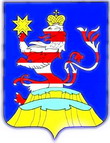 